Муниципальное казенное общеобразовательное учреждение «Средняя общеобразовательная школа №5 имени А.С. Макаренко» городского округа «город Кизляр»Республики ДагестанСогласовано: 										    Утверждаю:_________________										______________Зам. директора по ВР							Директор МКОУ СОШ №5Абдулкеримова В.В.								               Щеглов Ю.А.«___» _______________ 2020г. 					           «___» _______________ 2020г.ПЛАН РАБОТЫДетского общественного объединения «Юные Макаренковцы» Российского движения школьниковна 2020-2021 учебный год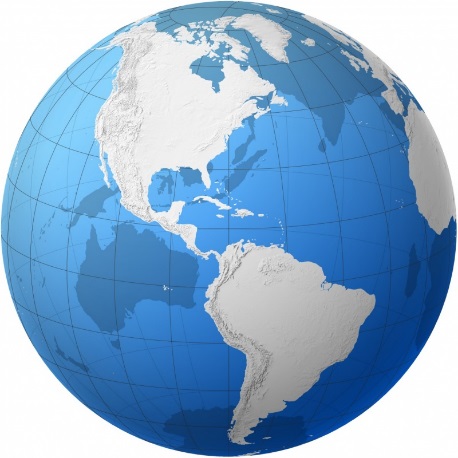 ДЕТСКАЯ ОБЩЕСТВЕННАЯ ОРГАНИЗАЦИЯ «ЮНЫЕ МАКАРЕНКОВЦЫ»Российского движенияшкольниковг.Кизляр, 2020г.Цель:Создание условий для самоопределения, самосовершенствования, саморазвития и самореализации детей и подростков через организацию активной, насыщенной интересными и полезными делами жизни детского коллектива, укрепление нравственного климата в нем и гуманных отношений.Задачи:Создание оптимальных условий для развития каждого школьника, с учетом его индивидуальных способностей и потребностейРазвитие у учащихся патриотических, гражданских, нравственных и эстетических чувств, а также чувства долга, ответственностиПриобщение учащихся к творчеству, обеспечение условий для самореализации творческих способностей и потребностей каждого школьникаСпособствовать формированию здорового образа жизни, системы общечеловеческих и социальных ценностейВоспитание культуры поведения, формирование коммуникативных навыков, гражданских и нравственных качеств, развитие творческого мышления, необходимого для практической деятельности, познания, ориентации в окружающем миреСтаршая вожатая МКОУ СОШ №5	______________		Хасанова Р.М.Организационная работаОрганизационная работаОрганизационная работаОрганизационная работа№МероприятиеКласс ОтветственныеСЕНТЯБРЬСЕНТЯБРЬСЕНТЯБРЬСЕНТЯБРЬ1Линейка, посвященная «Дню Знаний»1-11Заместитель директора по ВРСтаршая вожатая2Единые классные часы1-11Классные руководители3День народного Единства Дагестана5-11Заместитель директора по ВРСтаршая вожатаяОКТЯБРЬОКТЯБРЬОКТЯБРЬОКТЯБРЬ1День пожилых людейактив2Праздничная программа «Наши добрые учителя», посвященная Дню Учителей8Классный руководитель3Осенний праздник «Королева Осень»5-8Старшая вожатая, актив ДОО4Конкурс поделок на тему: «Осенняя пора»1-4Старшая вожатая, актив ДОО5Городской конкурс видеооткрыток «С днем рождения, РДШ», посвящ. Дню рождения РДШДДТ30.10.Старшая вожатая, актив ДОО, методист МКУ ДО «ДДТ»НОЯБРЬНОЯБРЬНОЯБРЬНОЯБРЬ1Беседы в классах «День народного единства», конкурсы, стенгазеты2-4Классные  руководители2Конкурс чтецов ко Дню Матери, конкурс рисунков «День Матери»2-4Старшая вожатая, педагог-библиотекарь 3Городской онлайн-фестиваль «Академия вожатского мастерства» ДДТ25.11.Старшая вожатая, актив ДОО, методист МКУ ДО «ДДТ»ДЕКАБРЬДЕКАБРЬДЕКАБРЬДЕКАБРЬ1Городской конкурс «Зачет знаменных групп (I этап) в рамках деятельности Юнармии ДДТ 08.12.Методист МКУ ДО «ДДТ»Старшая вожатая2Городской конкурс «Зачет знаменных групп (II этап) в рамках деятельности Юнармии СОШ №909.12.Методист МКУ ДО «ДДТ»Старшая вожатая3Новогодний балЗам. директора по ВР, старшая вожатая, классные руководителиЯНВАРЬЯНВАРЬЯНВАРЬЯНВАРЬ1Работа по плану зимних каникул2-8Зам. директора по ВР, старшая вожатая, классные руководители2Муниципальный этап Всероссийского фестиваля «Детство без границ»ДДТ2-4Зам. директора по ВР, старшая вожатая, классные руководители3Городская акция «Неделя Соколят» (с 25.01.2021г. по 30.01.2021г.)2-4Старшая вожатая, классные руководителиФЕВРАЛЬФЕВРАЛЬФЕВРАЛЬФЕВРАЛЬ1Городской конкурс плакатов «Линия фронта прошла через детство», посвящ. Дню памяти юного героя-антифашиста  ДДТ5-705.02.Методист МКУ ДО «ДДТ»Старшая вожатая2Городская акция «Дети, идущие в бой вместо игр», посвящ. Дню памяти юного героя-антифашиста в рамках деятельности Юнармии 5-708.02.Методист МКУ ДО «ДДТ»Старшая вожатая3Городской фестиваль «Парад Российский войск» в рамках деятельности Юнармии3-419.02Методист МКУ ДО «ДДТ»Старшая вожатая4«Поговорим о любви в День святого Валентина»2-11Старшая вожатая, классные руководители5Конкурс рисунков «Папин день»2-4Старшая вожатая, классные руководителиМАРТМАРТМАРТМАРТ1Работа по плану весенних каникул2-4Старшая вожатая, классные руководители 2Городской смотр-конкурс деятельности ДОО «Мы в команде РДШ»ДДТ16.03Методист МКУ ДО «ДДТ»Старшая вожатая3Конкурс рисунков «8 Марта»2-8Старшая вожатая, классные руководители АПРЕЛЬАПРЕЛЬАПРЕЛЬАПРЕЛЬ1Конкурс «Делая добро»2-8Классные руководители2Городская декада «Копилка добра»05.04.-14.04Методист МКУ ДО «ДДТ»Старшая вожатая3Городской конкурс «Смотр строя и песни» в рамках деятельности Юнармии6-7Старшая вожатая4Неделя здоровья1-11Зам. директора по ВРСтаршая вожатая, учителя физической культурыМАЙМАЙМАЙМАЙ1Городской конкурс декоративно-прикладного творчества «Была война….. Была Победа!», посв. Дню ПобедыДДТ05.05.Методист МКУ ДО «ДДТ»Старшая вожатая2Городской круглый стол, на тему: «Победы славные страницы», посвященный Дню ПобедыДДТ05.05.Методист МКУ ДО «ДДТ»Старшая вожатая3Городская акция,  «Путешествие из страны Пионерии в страну РДШ, посвященная Всероссийскому Дню ДООДДТ05.05.Методист МКУ ДО «ДДТ»Старшая вожатая4Праздник «Последний звонок»9,11Зам. директора по ВР,Старшая вожатая,Классные руководители